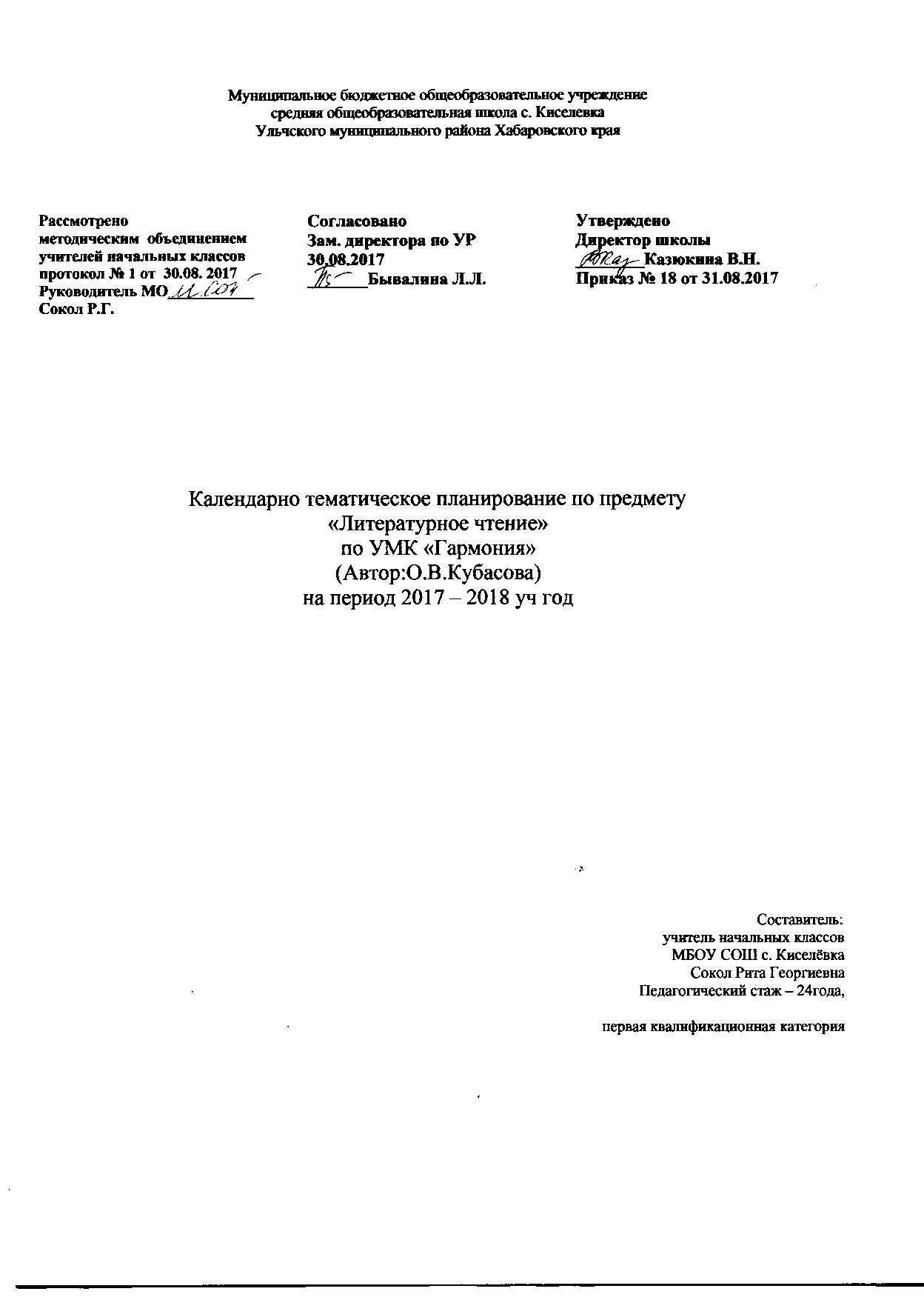 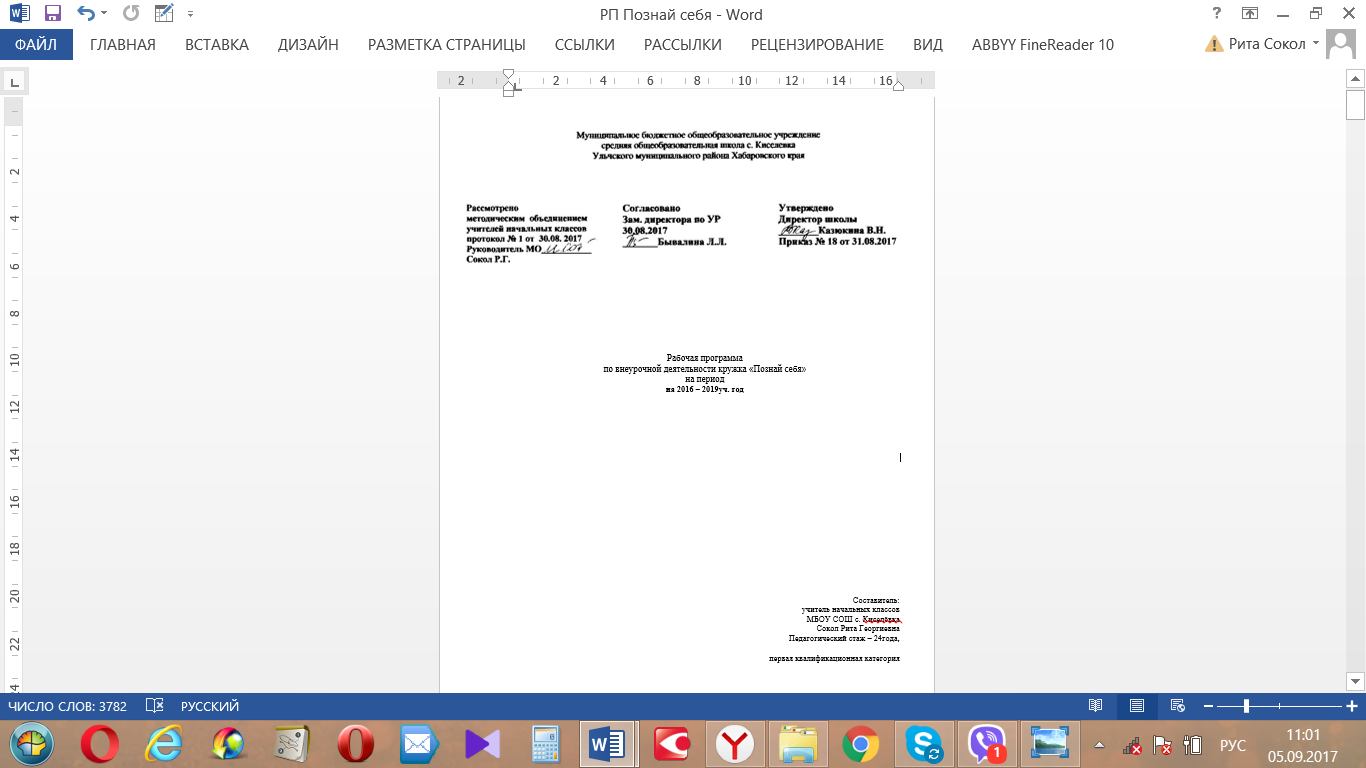 Муниципальное бюджетное общеобразовательное учреждениесредняя общеобразовательная школа с. КиселевкаУльчского муниципального района Хабаровского краяРабочая программапо внеурочной деятельности кружка «Познай себя» на период на 2016 – 2019уч. годСоставитель: учитель начальных классовМБОУ СОШ с. КиселёвкаСокол Рита ГеоргиевнаПедагогический стаж – 24года,                                                                                                                                                                                                                                                                                 первая квалификационная категорияПояснительная запискаРабочая программа составлена на основе следующих нормативных документов и методических рекомендаций:- Федеральный государственный образовательный стандарт начального общего образования (приказ Минобрнауки России от 06.10.2009 №373);- Примерная программа курса психологического развития личности младших школьников. Авторы-составители:                                    В. Н. Карандашев, А. С. Лисянская, Т. А. Крылова.- Волгоград: Учитель, 2011.-319с.- учебный план МБОУ СОШ с. Киселёвка на 2016-2017 учебный год.               Программа занятий разработана таким образом, что школьники на каждом году обучения получают возможность узнавать новое о психических процессах и явлениях ("Общение", "Память", "Эмоции", "Воображение", "Мышление", "Пространственные представления" и т.д.), углублять свои знания. При рассмотрении психических явлений идет постоянная опора на жизненный опыт детей.Каждая тема, изучение которой начато в 1-й год обучения, в последующих классах углубляется, наполняется новыми знаниями о том, что изучает психология, как работают наши психические процессы и как использовать свои способности в учебе и общении. Таким образом, школьники постоянно обогащают и развивают свои представления и знания о памяти, мышлении, и т. д., совершенствуют умения использовать свои возможности запоминания, решения задач, свое внимание и воображение в успешном освоении всех школьных       предметов.
             Занятия носят развивающий характер: осваивая знания по психологии, школьники приобретают умения запоминать, логически мыслить, управлять своим вниманием и памятью. Задания и упражнения, предлагаемые на уроках, позволяют школьникам сразу же использовать полученные знания и умения в учебной работе. В увлекательной форме дети познают свои способности и развивают их, закрепляют и углубляют приобретенные умения и навыки запоминания, решения мыслительных задач, концентрации внимания Программа содержит интересные сюжетные упражнения, игры, практические задания. На уроках психологии в начальных классах предполагается освоение ряда практически полезных свойств познавательной деятельности, которые будут способствовать развитию  общеучебных умений и навыков, навыков и приемов эффективного общения со сверстниками и взрослыми, что является одним из               важных условий адаптации к обучению, как в первом классе, так и на этапе перехода в среднюю школу.Повышение психологической культуры школьников, формирование и сохранение психологического здоровья воспитанников через создание условий для их успешной адаптации к школьной жизни - является основной целью преподавания психологии в школе.При изучении психологии в школе могут ставиться следующие задачи:– дать учащимся систему психологических знаний для формирования их мировоззрения;– помочь учащимся в познании других людей, в самопознании, в саморазвитии;– ориентировать учащихся на профессию психолога.При решении этих задач, при выборе методов и приемов обучения психологии используются основныедидактические принципы.Принцип научноститребует, чтобы изучаемый учебный материал соответствовал современным достижениям научной и практической психологии; его соблюдение при обучении психологии означает, что преподаваемые знания должны быть научно обоснованы.Принцип систематичностипредполагает, что учебный материал дается в определенной последовательности. При этом показывается взаимосвязь разных психологических понятий и закономерностей друг с другом. Для этого учебная программа должна строиться в соответствии с определенной логикой.Принцип доступностизаключается в необходимости соотнесения содержания и методов обучения возрастным особенностям обучающихся, а также уровню их развития. Опыт ясной и понятной формулировки психологических знаний для категории учащихся 2–4 классов предлагается в пособии.Принцип наглядностизаключается в использовании образов при обучении. Важнейшее значение имеют зрительные образы. Во-первых, зрительный анализатор у значительной части учащихся является ведущим. А во-вторых, зрительное представление информации более емкое и потому обеспечивает лучшее понимание знаний. Безусловно, использование образов других модальностей (слуховой, тактильной, кинестетической) также может повысить эффективность обучения.Принцип активности в обучениизаключается в том, что эффективное усвоение знаний учащимися происходит только тогда, когда они проявляют самостоятельную активность в учении. Реализация этого принципа может достигаться за счет: а) формирования потребности учащихся в психологических знаниях; б) диалогической формы обучения; в) проблемного подхода в обучении; г) широкого использования практических методов обучения (в виде учебных экспериментов, тестов, психологических тренингов).Принцип связи учебного материала с жизньюв школьном преподавании психологии заключается в том, что психологические понятия и закономерности должны поясняться и иллюстрироваться не только научными исследованиями, но и примерами из реальной жизни, с которой сталкиваются ученики. Важно, чтобы они видели практическую применимость и пользу психологических знаний в повседневной жизни.                                                                 2Обучение психологии должно носить развивающий характер.У уроков психологии есть особая миссия. В итоге курсапсихологии в школе главную ценность представляет лучшее понимание учащимися внутреннего мира других людей исебя: усвоение психологических средств самопознания и саморазвития, совершенствование своей познавательной деятельности, успешное и гармоничное развитие отношений с другими людьми, а также лучшее понимание себя как личности.Главной цельюизучения психологии младшими школьниками является знакомство с элементарными психологическими понятиями и закономерностями и использование их в дальнейшем для целенаправленного интеллектуального и личностного развития детей.Основными задачамиизучения психологии младшими школьниками являются следующие:– первоначальное знакомство с миром психических явлений для формирования мировоззрения учащихся;– изучение ощущений и восприятия и развитие соответствующих способностей;– изучение вопросов внимания, методов и упражнений для его развития;– изучение памяти, методов и упражнений для ее развития;– изучение пространственных и временных представлений, методов и упражнений для их развития;– изучение воображения, методов и упражнений для его развития;– изучение образного и абстрактного мышления, методов и упражнений для их развития;– изучение эмоциональных явлений на уроках психологии, упражнений на понимание своих эмоций и чувств, а также чувств и состояний других людей;– изучение проблем общения на уроках психологии, упражнений речевого и неречевого общения.Принципы обучения психологии младших школьников:1. Конкретность и образность в обучении психологии –является отражением возрастных особенностей интеллектуального развития ребенка младшего школьного возраста. Психические явления должны рассматриваться на материале конкретных учебных, индивидуальных и социальных ситуаций, с которыми встречается ребенок в повседневной жизни, или простейших психологических опытов. Следование принципу образности может достигаться за счет широкого использования сравнений и метафор для объяснения психических явлений.2. Закрепление всего изучаемого материала на практических заданиях.Круг психологических знаний и умений, которые должны быть усвоены детьми, небольшой, но все они должны закрепляться на практике и стать важнейшей основой их успешного обучения и психического развития. В связи с этим в курсе психологии предусматривается большое количество практических заданий, дидактических игр и упражнений. Их цель, с одной стороны, наглядно-действенное усвоение психологических знаний, а с другой – получение непосредственного опыта их применения для решения практических задач.                                                                                    33. Систематичность в повторении основных психологических понятий и закономерностей.В соответствии с этим принципом целесообразно не вводить большое количество понятий, но основные из них должны систематически повторяться, закрепляться и изучаться каждый последующий раз в новых аспектах. Например, темы «Память», «Мышление» изучаются в 1, во 2 и 3 классах, но предметом изучения и развития становятся разные их виды, свойства.4. Ориентированность преподавания на практические цели познания других людей, самопознание и саморазвитие.Несмотря на общее мировоззренческое значение уроков психологии, главной остается практическая ориентация. Изучаемый материал и практические задания способствуют лучшему пониманию младшими школьниками других людей: их психологических особенностей, эмоциональных состояний, помогают детям в практическом усвоении закономерностей восприятия, внимания, памяти, мышления, воображения и их использовании для развития своих интеллектуальных способностей. Изучение эмоциональных состояний направлено на правильное понимание себя и других, на овладение способами саморегуляции.5. Межпредметные связи при изучении психологии в начальной школе.Усвоение психологических знаний младшими школьниками должно быть тесно связано с изучением ими других учебных предметов. Связи могут проявляться, с одной стороны, в том, что усвоение знаний и умений по этим предметам может быть более успешным на основе знания психологических закономерностей памяти, мышления, внимания. С другой стороны, практическое усвоение этих закономерностей, умений владения своими познавательными процессами должно закрепляться на материале повседневной учебной деятельности.6. Широкое использование игровых форм и методов.Формирование учебной деятельности младших школьников происходит в значительной степени на основе игровой. Игра долго остается очень привлекательной для них, поскольку произвольное внимание младших школьников слабое и это не позволяет им длительное время удерживать его на учебной деятельности. Все это убеждает учителей широко использовать игры или игровые задания.Описание места учебного курса в учебном плане            Программа курса «Комплексное развитие личности» включена во внеурочную деятельность, рассчитана на 3 года начальной школы и составляет 34 часа в год  в каждом классе (с 2 по 4). Занятия проводятся 1 раз в неделю в рамках внеурочного компонента (в форме тренингов, с использованием различных игровых сюжетов и др.).4Предложена технология, раскрывающая формы работы педагога-психолога с учеником через обращение к разным сферам его психики – быстроте реакции, логическому мышлению, вниманию, памяти, воображению, и позволяющая сформировать личностные, познавательные, коммуникативные и регулятивные учебные действия.Формы контроля: входная, итоговая диагностика. Ожидаемые, планируемые  результаты:Личностные результаты:   овладение начальными навыками адаптации в динамично изменяющемся и развивающемся миреформирование  внутренней позиции обучающихсяформирование  адекватной мотивации учебной деятельности, включая учебные и познавательные мотивыразвитие самостоятельности и личной ответственности за свои поступкиформирование установки на безопасный, здоровый образ жизни.Метапредметными  результатами  изучения  курса является формирование универсальных учебных действий (УУД).Регулятивные УУД:·         овладевать навыками самоконтроля в общении со сверстниками и взрослыми·         извлекать с помощью учителя необходимую информацию из литературного текста·         определять и формулировать цель деятельности на занятии с помощью учителя·         учиться осознавать свои трудности и стремиться к их преодолению·         строить речевое высказывание в устной формеПознавательные УУД:·         уметь распознавать и описывать свои чувства и чувства других людей с помощью учителя·         учиться исследовать свои качества и свои особенности·         учиться рассуждать, строить логические умозаключения с помощью учителя·         учиться наблюдать·         моделировать ситуацию с помощью учителяКоммуникативные УУД:·         учиться доверительно и открыто говорить о своих чувствах·         учиться работать в паре и в группевыполнять различные ролислушать и понимать речь других ребятосознавать особенности позиции ученика и учиться вести себя в соответствии с этой позицией.         СОДЕРЖАНИЕ КУРСА (1-ый год обучения) – 34 часаРаздел 1. Введение – 1 час   «Что изучает психология?»  Знакомство с направлениями и задачами курса. Применение на практике знаний психологии. Техника безопасности и правила поведения на занятиях.Раздел 2.  Внимание – 8 часовРаскрыть понятие «внимание», отличие его от восприятия. Познакомить с внутренним и внешним вниманием, произвольным и непроизвольным, со свойствами внимания – концентрацией, распределением, переключением, рассеиванием. Выявить причины рассеивания внимания. Познакомить с понятием «отвлечение внимания», выявить отвлечение его от переключения. Познакомить с правилами самоорганизации внимания.Раздел 3.  Память – запоминание сложных образов – 11 часовПовторить изученное в первый год обучения – память, виды памяти, образ. Раскрыть понятие «ассоциация», рассмотреть ассоциации по близости в пространстве и по времени, по сходству, контрасту. Учить запоминать образы и понятия через составление сюжетных ассоциаций.                                                                                           13Раздел 4.  Пространственные представления – 14 часов.Познакомить с понятиями «пространство», «пространственное представление», «свойства пространства»: направление, расстояние, размер. Знакомство с видами размерности в пространстве – линейным, двумерным, трёхмерным. Развивать внимание, память, умение ориентироваться в пространстве. Раскрыть понятие «временное представление», «темп времени», познакомиться с длительностью и ритмичностью времени.Примерное тематическое планирование (1-ый год обучения) – 34 часаСОДЕРЖАНИЕ КУРСА (2-ой год обучения) – 17 часовРаздел 1. Введение – 1 час   «Что изучает психология?»  Знакомство с направлениями и задачами курса. Повторение и закрепление понятий: «психология», «память». Техника безопасности и правила поведения на занятиях.Раздел 2.  Воображение – 3 часов     Закрепление понятия «воображение и фантазия», знакомство со способом создания нового образа через анализ и синтез, акцентирование, через преувеличение или преуменьшение, через оживление. Рассмотреть роль воображения в жизни человека.Раздел 3.  Абстрактное мышление– 13 часов                Раскрытие понятия «абстрактное мышление». Знакомство с особенностями логического и творческого мышления, развитие логического мышления через решение логических задач. Знакомство с термином «понятие», с общими и частными  понятиями, с ограничением и обобщением  понятий. Знакомство с правилом построения определения, с существенными и несущественными признаками; с родовидовыми отношениями, с отношением рядоположенности и противоположности, с причинно-следственными отношениями, с отношениями последовательности и с функциональными отношениями. Знакомство с понятием «суждение», «умозаключение», рассматривание приёмов построения умозаключений. Раскрытие понятия «аналогия», «закономерность»; принципы построения аналогий и закономерностей. Повторение отношений между понятиями.Примерное тематическое планирование (2-ой год обучения) – 34 часаСОДЕРЖАНИЕ КУРСА (3-ий год обучения) – 34 часаРаздел 1.  Что изучает психология – 1 час      Повторение изученного материала в предыдущие годы обучения; раскрытие понятия: психология, память, внимание, восприятие, мышление, воображение, поведение, способы человеческого общения.Раздел 2.  Внимание – 3 часа       Обобщение понятия «внимание»,  «свойства внимания». Значение внимания в жизни человека. Знакомство с послепроизвольным вниманием.Раздел 3.  Общение– 7 часов       Раскрытие понятия «общение», знакомство со способами передачи информации. Развитие умения проявлять сочувствие, внимание, взаимоуважение к окружающим людям. Раскрыть понятие «настроение», развивать умение определять настроение окружающих людей. Обучение детей во время отдыха способам регулировки своего состояния. Развивать культуру общения с детьми и взрослыми; рассмотреть правила поведения за столом, в автобусе, при разговоре по телефону, в магазине. Знакомство со способами обращения к знакомым и незнакомым людям, развитие умения общаться с окружающими людьми в различных жизненных ситуациях.                                                                                                                                                       Раздел 4.  Мои  особенности и возможности– 7 часов     Привлечение внимания к процессу взросления. Помощь детям в усвоении понятия «способности», исследование своих способностей и возможностей. Введение понятия «внутренний мир человека», акцентирование его ценности и уникальности.Раздел 5.  Мой класс и мои друзья – 7 часов     Предоставление детям возможности обсудить значимый для них процесс общения со сверстниками. Помощь в осознании и проявлении чувств, связанных с изменениями взаимоотношений между полами. Оказание помощи в понимании своего места среди одноклассников.Раздел 6.  Моё прошлое, настоящее, будущее  – 8 часов          Подготовка ребят к началу взросления и переходу в пятый класс. Способствование повышению учебной и социальной активности.Примерное тематическое планирование (3 ий год обучения) – 34 часаЭлектронные ресурсы:1.Библиотека учебной и научной литературы  Русского гуманитарного интернет – университета, режим доступа: http://www.i-u.ru/biblio/default.aspx2.Виртуальная библиотека по психологии, режим доступа: http:// scitylibrary.h11.ru/Library.htm                                                          3.«Каталог психологической литературы», режим доступа: http: //www.psycatalog. ru                                                              4. PSYLIB: Психологическая библиотека «Самопознание и саморазвитие», режим доступа: http://psylib.kiev.ua.5.        «Флогистон: Психология из первых рук», режим доступа: http://flogiston.ru/library6.        ПроШколу.ру - бесплатный школьный портал, режим доступа: http://www.proshkolu.ru7.        Журнал «Школьный психолог» выпускаемый издательским домом "Первое сентября", режим доступа: http://psy.1september.ru/т                                                           Рассмотренометодическим  объединением учителей начальных классовпротокол № 1 от  30.08. 2017Руководитель МО___________Сокол Р.Г.СогласованоЗам. директора по УР30.08.2017_______Бывалина Л.Л.УтвержденоДиректор школы________Казюкина В.Н.Приказ № 18 от 31.08.2017Учебная неделяТема занятияЦельРегиональный компонентЧто изучает психология (1 час)Что изучает психология (1 час)Что изучает психология (1 час)Что изучает психология (1 час)1Что изучает психология.  Применение на практике знаний психологии.Раскрыть понятие «психология»Внимание (8 часов)Внимание (8 часов)Внимание (8 часов)Внимание (8 часов)2Восприятие и вниманиеПовторить  и закрепить понятие  «внимание и восприятие»3Что такое внимание. Виды внимания: внешнее и внутреннее.Закрепить понятия «внимание», «внимание внутреннее и внешнее»4Виды внимания: непроизвольное и произвольное.Раскрыть понятие «произвольное и непроизвольное внимание»Экскурсия на выставку в Дом Творчества Нюксенского района5Свойства вниманияРаскрыть свойства внимания: концентрации, распределения, переключения6Колебание внимания. Причины рассеивания внимания.Раскрыть причины рассеивания внимания.7Отвлечение внимания, его отличие от переключения.Рассмотреть причины отвлечения внимания, выяснить отличие отвлечения от переключения148Правила самоорганизации внимания.Применить приёмы, способствующие формированию личностных УУД9Обобщающее занятие по теме «Внимание».Закрепить понятия «внимание», раскрыть свойства внимания: концентрации, распределения, переключения, отвлечения.Игра «Поле чудес» по теме «Достопримечательности  нащего села»Память – запоминание сложных образов (9 часов)Память – запоминание сложных образов (9 часов)Память – запоминание сложных образов (9 часов)Память – запоминание сложных образов (9 часов)10Память. Виды памяти.Повторить и закрепить понятие «память», «виды памяти»11Что такое образПовторить и закрепить понятие «образ»История образования Водогодской области. Знакомство с картой12Что такое ассоциация. Использование ассоциаций при запоминании образов. Раскрыть понятие «ассоциация», его роль в жизни человека; рассмотреть ассоциации по близости в пространстве и по времени, по сходству, контрасту.13Сюжетные ассоциации при запоминании.Раскрыть понятие «сюжетные ассоциации».14Что такое ассоциация. Использование образов для запоминания цифр и чисел.Применить приём запоминания цифр и чисел через ассоциации.15Использование образов для запоминания иностранных слов.Применить приём запоминания иностранных слов через ассоциации.16Восприятие физического облика человека.Рассмотреть, что и как мы воспринимаем в физическом облике человека.17Восприятие и запоминание лица.Рассмотреть, что и как мы воспринимаем в человеческих лицах.18Сложный образ.Раскрыть понятие «сложный образ».19Запоминание сложных образов.Рассмотреть и опробовать способы запоминания сложного образа.20Запоминание сложных зрительных образов. Сравнение, анализ и синтез при запоминании сложных образов.Рассмотреть и опробовать способы запоминания сложного образа через анализ, синтез, сравнение.Викторина «Зелёный друг» (Растительный мир нашего края)15Пространственные представления (14 часов)Пространственные представления (14 часов)Пространственные представления (14 часов)Пространственные представления (14 часов)21Что такое пространствоРаскрыть понятие «пространство»22Что такое пространственное представление.Раскрыть понятие«пространственное представление»Экскурсия по улицам села23Свойства пространства.Рассмотреть свойства пространства.24Размерность в пространстве.Раскрыть понятие «размерность в пространстве».25Двухмерное пространство. Плоскость. Мыслительные операции анализа и синтеза на плоскости.Раскрыть понятие «двумерное пространство, плоскость»; рассмотреть операции анализа и синтеза на плоскости.26Направления трёхмерного пространства. Объём.Раскрыть понятие «объём», рассмотреть направления трёхмерного пространства.27Схема тела человека и пространства.Рассмотреть схему тела человека в пространстве.28Пространство в жизни человека.Рассмотреть значение пространства и знаний о нём в жизни человека.29Мышление в трёхмерном пространстве. Задания с установлением блоков в определённых соотношениях.Учить решать задачи с установлением блоков в определённых соотношениях.30Временное представление. Установление признаков временной последовательности.Раскрыть понятие «временное представление».Приметы весны в нашем крае31Признаки длительности времени. Единицы измерения длительности.Раскрыть признаки длительности времени.32Признаки темпа времени. Относительность темпа. Наполненность времени событиями как признак темпа.Раскрыть признаки темпа времени.33Признак ритмичности и повторяемости времени.Раскрыть признаки ритмичности и повторяемости времени.34Обобщающее занятие по теме «Пространственные представления»Закрепить знания о временных представлениях.Групповой проект по теме «Люби и знай свой край»                               16Учебная неделяТема занятияЦельРегиональный компонентЧто изучает психология (1 час)Что изучает психология (1 час)Что изучает психология (1 час)Что изучает психология (1 час)1Что изучает психология.  Повторение пройденного материала.Повторить и закрепить понятие «психология», «память», «внимание», «мышление»,  «воображение «,«поведение», «способы человеческого общения»Воображение (3 часов)Воображение (3 часов)Воображение (3 часов)Воображение (3 часов)2Что такое воображение, или фантазия.Повторить изученное, закрепить понятие «фантазия и воображение»3Воображение. Создание нового образа с помощью акцентирования.Рассмотреть приёмы создания нового образа с помощью акцентирования.Инсценирование произведений Вологодских писателей (Татьяна Петухова)4Создание нового образа путём оживления.Рассмотреть приёмы создания нового образа путём оживления.Абстрактное мышление (13 часов)Абстрактное мышление (13 часов)Абстрактное мышление (13 часов)Абстрактное мышление (13 часов)5Что такое мышление. Мышление образное и абстрактное.Закрепить понятия «мышление», «мышление образное и абстрактное»6Логическое мышление.Раскрыть  понятие «логическое мышление».7Игры на развитие творческого мышления.Развивать творческое мышление через игровой практикум8Что такое понятие. Его взаимосвязь с другими понятиями.Ознакомить с лексическим значением слова «понятие»9Понятие общее – частное.Познакомить с отношениями между понятиями «общее-частное»10Существенные и несущественные признаки.Учить выявлять и распознавать существенные и несущественные признакиРолевая игра «Всё в наших руках»11Отношения между понятиями «часть-целое».Познакомить с отношениями между понятиями «часть-целое»12Отношения противоположности.Познакомить с отношениями противоположности между понятиями13Причинно-следственные отношения.Познакомить с причинно-следственными отношениями между понятиямиПриметы зимы в нашем крае14Что такое суждение.Раскрыть понятие «суждение»15Абстрактное мышление. Что такое аналогия.Раскрыть понятие «аналогия»16Что такое аналогия. Игры на распознавание и построение аналогий.Рассмотреть приёмы распознавания и построения аналогий17Абстрактное мышление.Закрепить знания о всевозможных видах между понятиямиУчебная неделяТема занятияЦельРегиональный компонентЧто изучает психология (1 час)Что изучает психология (1 час)Что изучает психология (1 час)Что изучает психология (1 час)1Что изучает психология.  Повторение пройденного материала.Повторить изученный материал курса «Психология»; раскрыть понятия: «психология», «память», «внимание», «восприятие», «мышление», «воображение», «поведение», способы человеческого мышления.2Что такое вниманиеОбобщить понятие «внимание»; выявить значение внимания в жизни человека3Виды внимания: произвольное, непроизвольное, послепроизвольное.Повторить изученное о произвольном и непроизвольном внимании; познакомить с послепроизвольным вниманием4Свойства внимания: концентрация, распределение, переключение.Познакомить со свойствами внимания: концентрацией, распределением, переключениемИнтерактивная игра «По просторам родного края»22Общение (7 часов)22Общение (7 часов)22Общение (7 часов)22Общение (7 часов)5Что такое общение. Язык общения, его секреты.Раскрыть понятие «общение», познакомить со способами передачи информации6Сочувствие, внимание, взаимоуважение.Развивать умение проявлять сочувствие, внимание, взаимоуважение к окружающим людямЭкскурсия в ЦСОН (беседа с людьми преклонного возраста)7Настроение.Раскрыть понятие «настроение»; развивать умение определять настроение окружающих людей8Саморегуляция состояния: релаксация.Научить регулировать своё состояние во время отдыха9Культура общения, Правила вежливости.Развивать культуру общения со сверстниками и взрослыми; рассмотреть правила поведения за столом, в автобусе, в магазине, при разговоре по телефону10Вежливое обращение к людям, умение задавать вопросы.Познакомить со способами обращения к знакомым и незнакомым людямВстреча с интересным человеком Нюксенского района11Фантазия характеров: умение владеть собой. Саморегуляция состояния: детский аутотренинг.Развивать умения общаться с окружающими людьми в различных жизненных ситуациях, определять черты человеческого характераМои особенности и возможности (8 часов)Мои особенности и возможности (8 часов)Мои особенности и возможности (8 часов)Мои особенности и возможности (8 часов)12Кто Я?Помочь детям осознать значение себя как личности13Я расту и взрослеюПривлечь внимание детей к процессу взросления.14Мои способностиПознакомить с понятием «способности» и помочь детям его усвоить15Мои интересыИсследовать свои интересы и возможности16Мой путь к успехуПроанализировать свои способности и возможности для достижения успехаПросмотр фрагмента видеофильма «Нюксенский район»  2317Мой внутренний мирВвести понятие «внутренний мир человека»18Уникальность внутреннего мираАкцентрировать ценность и уникальность внутреннего мира человека19Мой внутренний мир и мои друзьяНаучиться использовать свои возможности во благо окружающих друзейМой класс и мои друзья (7 часов)Мой класс и мои друзья (7 часов)Мой класс и мои друзья (7 часов)Мой класс и мои друзья (7 часов)20Мои друзья – девочки и мальчикиПомочь разграничить друзей по половому признаку21Мой классПомочь осознать и проявить чувства, связанные с изменениями взаимоотношений между поламиНаписание творческой работы «Мой учитель» (подготовка материала об учителях Нюксенской школы)22Мои одноклассникиПредоставить ребятам возможность обсудить значимый для них процесс общения со сверстниками23Какие ученики мои одноклассники?Учить находить общие и различные качества в сравнении со своими одноклассниками24Лидерство в классеПомочь понять своё место среди одноклассников25Конфликты в классеНаучить разрешать конфликты оптимальным способом26Взаимопомощь в классеОтработать практические способы человеческого общения и вежливого обращенияПрезентация проекта «Мой класс»; «Знаменитые выпускники Нюксенской школы»Моё прошлое, настоящее, будущее (8 часов)Моё прошлое, настоящее, будущее (8 часов)Моё прошлое, настоящее, будущее (8 часов)Моё прошлое, настоящее, будущее (8 часов)27Моё детствоПредоставить детям возможность проанализировать этап детского возраста28Моё настоящееАкцентрировать внимание ребят на учебной деятельности29Моё будущееПодготовить ребят к началу взросления2430Мой будущий домРассмотреть приёмы создания нового образа31Моя будущая профессияСпособствовать повышению социальной активностиТворческая работа – проект «Взаимопомощь людей разных профессий – основа жизни села»32Моё близкое будущее – 5 классСпособствовать повышению учебной активности33Что нового ждёт меня в 5 классеПодготовить детей к переходу в 5 класс34Итоговое занятиеПомочь детям проявить свои внутренние качества, необходимые для личностного развития.